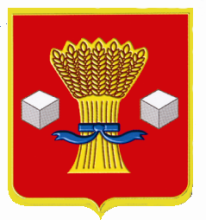                                           АдминистрацияСветлоярского муниципального района Волгоградской областиПОСТАНОВЛЕНИЕот   22.03.2017		№ 598    В связи с изменением в кадровом составе администрации Светлоярского муниципального района, руководствуясь Уставом администрации Светлоярского муниципального района Волгоградской области, рассмотрев представленное письмо от 13.03.2017 № 213-18-17 руководителя следственного отдела полковника юстиции С.С. Оганесяна,п о с т а н о в л я ю:    1. Внести изменения в постановление  администрации Светлоярского  муниципального района от 19.01.2017  № 99 «О внесении изменений в постановление администрации Светлоярского муниципального района Волгоградской области от 04.07.2016 № 1014 «Об образовании комиссии по противодействию коррупции при главе Светлоярского  муниципального района Волгоградской области» в Приложение 1 включив в члены комиссии по противодействию коррупции при главе Светлоярского района: Оганесяна  Сергея Суреновича - руководителя следственного отдела полковника юстиции.    2. Отделу по муниципальной службе, общим и кадровым вопросам администрации Светлоярского муниципального района Волгоградской области (Сороколетова Е.В.):-направить настоящее постановление для опубликования в районной газете Светлоярского муниципального района Волгоградской области «Восход»;-разместить настоящее постановление в сети Интернет на официальном сайте Светлоярского муниципального района Волгоградской области.    3. Контроль над  исполнением настоящего постановления возложить на управляющего делами администрации  Светлоярского муниципального района Волгоградской области  Т.В. Распутину.И.О. главы  муниципального района                                                   Т.В. РаспутинаТ.И. ГлущенкоО внесении изменений в постановление  администрации Светлоярского  муниципального района от 19.01.2017  № 99 «О внесении изменений в постановление  администрации Светлоярского  муниципального района от 04.07.2016  № 1014«Об образовании комиссии по противодействию коррупции при главе Светлоярского муниципального района Волгоградской области»